Fem barn på zooTidigt i lördags morse anlände Ulla och fyra andra barn till Kolmården för att kunna ställa sig först i kön till djurparken. Alla barnen hade olika favoritdjur som de längtade efter att få se. Medan de väntade i kön fick de varsin gratisballong – alla med olika mönster. Två av barnen – Peo och Glen – är pojkar, och tre av dem – Ulla, Mira och Irina – är flickor. Kan du lista ut i vilken ordning i kön barnen stod, vilket som är varje barns favoritdjur (ett av barnen tycker bäst om chimpanser), och vilket barn som fick vilket mönster på ballongen (ett av mönstren var en regnbåge)?Flickan, vars favoritdjur är tigrar och som inte heter Irina, stod på tredje plats i kön. Hennes ballong hade varken hjärtan eller ränder.Peo (som inte stod sist i kön) stod på platsen bakom en pojke. Miras favoritdjur är varken tigrar eller zebror. Varken Mira eller Irina hade en ballong med hjärtan eller med ränder. Ballongen med ränder var inte Glens.Det av barnen som har zebror som favoritdjur och som inte fick ballongen med virvlar på stod på fjärde plats i kön. Det av barnen som fick den prickiga ballongen tycker bäst om lejon. Peo är inte den som har giraffer som favoritdjur.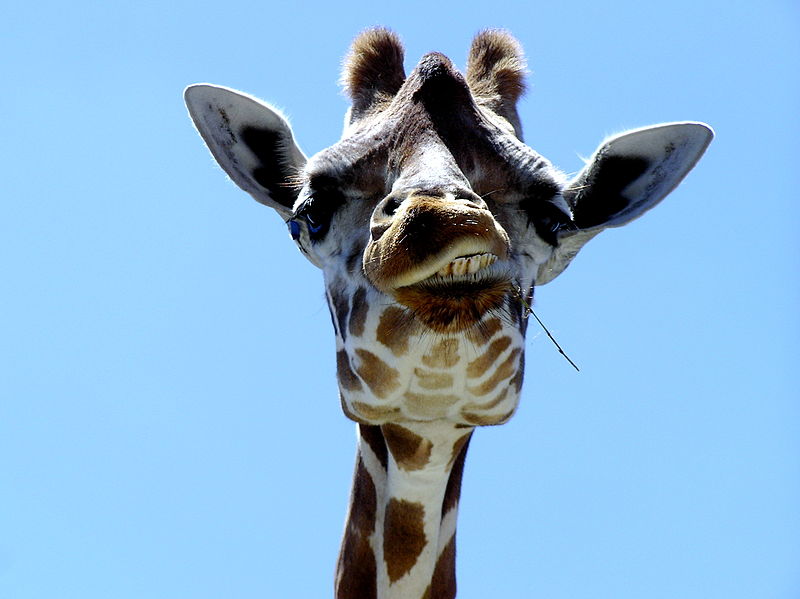 